Отдел образованияадминистрации Тюхтетского районаКрасноярского краяВыписка из приказа30.12.2019 г.                               		с.Тюхтет 				№ 93 о/дОб обеспечении питанием детей, обучающихся в муниципальныхобразовательных учрежденияхВ соответствии с Федеральным законом «Об образовании в Российской Федерации»,  ст.11, ст. 14  Закона Красноярского края «О защите прав ребенка» от 02.11.2000 №12-961 (с изменениями на 11 июля 2019 года) и  Постановлением администрации Тюхтетского района Красноярского края 13.01.2016 года №03-п  «Об утверждении Положения об отделе образования администрации Тюхтетского района», ПРИКАЗЫВАЮ:1.За счет средств краевого бюджета обеспечивать горячим завтраком без взимания платы следующие категории обучающихся в муниципальных общеобразовательных организация по имеющим государственную аккредитацию основным общеобразовательным программам:обучающихся из семей со среднедушевым доходом семьи ниже величины прожиточного минимума, установленной в районах Красноярского края на душу населения;обучающихся из многодетных семей со среднедушевым доходом семьи, не превышающим 1,25 величины прожиточного минимума, установленной в районах Красноярского края на душу населения;обучающихся, воспитывающиеся одинокими родителями в семьях со среднедушевым доходом семьи, не превышающим 1,25 величины прожиточного минимума, установленной в районах Красноярского края на душу населения;обучающихся с ограниченными возможностями здоровья;обучающихся из семей, находящихся в социально опасном положении, в которых родители или законные представители несовершеннолетних не исполняют своих обязанностей по их воспитанию, обучению и (или) содержанию и (или) отрицательно влияют на их поведение либо жестоко обращаются с ними.2. Указанную меру социальной поддержки осуществлять исходя из расчета стоимости продуктов питания:на одного обучающегося в возрасте от 6 до 10 лет включительно в течение учебного года на сумму в день- 46 рублей  89 копеекна одного обучающегося в возрасте от 11 до 18 лет включительно в течение учебного года на сумму в день- 54 рубля 53 копейки.3. За счет средств краевого бюджета обеспечивать горячим обедом без взимания платы следующие категории обучающихся в муниципальных общеобразовательных организациях, подвозимых к данным организациям школьными автобусами:обучающихся из семей со среднедушевым доходом семьи ниже величины прожиточного минимума, установленной в районах Красноярского края на душу населения;обучающихся из многодетных семей со среднедушевым доходом семьи, не превышающим 1,25 величины прожиточного минимума, установленной в районах Красноярского края на душу населения;обучающихся, воспитывающиеся одинокими родителями в семьях со среднедушевым доходом семьи, не превышающим 1,25 величины прожиточного минимума, установленной в районах Красноярского края на душу населения;обучающихся с ограниченными возможностями здоровья;обучающихся из семей, находящихся в социально опасном положении, в которых родители или законные представители несовершеннолетних не исполняют своих обязанностей по их воспитанию, обучению и (или) содержанию и (или) отрицательно влияют на их поведение либо жестоко обращаются с ними.4.Указанную меру социальной поддержки осуществлять исходя из расчета стоимости продуктов питания:на одного обучающегося в возрасте от 6 до 10 лет включительно в течение учебного года на сумму в день-70 рублей 35 копеек;на одного обучающегося в возрасте от 11 до 18 лет включительно в течение учебного года на сумму в день-81 рубль 78 копеек.5.Установленную в пунктах 2, 4 настоящего приказа стоимость продуктов питания для приготовления горячего завтрака, горячего обеда определять как размер средней стоимости набора продуктов для приготовления горячего завтрака, горячего обеда за период действия примерного меню (10 - 14 дней).6.Стоимость продуктов питания для приготовления горячего завтрака, горячего обеда подлежит ежегодной индексации в целях компенсации роста потребительских цен на товары и услуги. Размер индексации устанавливается ежегодно законом края о краевом бюджете.7. Обучающимся с ограниченными возможностями здоровья в муниципальных общеобразовательных организациях  по имеющим государственную аккредитацию основным общеобразовательным программам, осваивающим основные общеобразовательные программы на дому, ежемесячно в течение учебного года выплачивать денежную компенсацию взамен обеспечения бесплатным горячим завтраком и горячим обедом.8.Размер денежной компенсации взамен обеспечения бесплатным горячим завтраком и горячим обедом рассчитывать исходя из количества дней обучения на дому согласно индивидуальным учебным планам в течение учебного года, за исключением каникулярного времени, и стоимости продуктов питания из расчета на сумму в день:горячий завтрак и горячий обед: 94 рублей 36 копеек - дети с 6 до 10 лет включительно;горячий завтрак и горячий обед: 107 рублей 13 копеек - дети с 11 лет до завершения обучения.9. Установленная в  пункте 9 стоимость продуктов питания подлежит ежегодной индексации в целях компенсации роста потребительских цен на товары и услуги. Размер индексации устанавливается ежегодно законом края о краевом бюджете.10.Денежную компенсацию взамен обеспечения бесплатным горячим завтраком и горячим обедом выплачивать с учетом корректирующих коэффициентов в зависимости от принадлежности муниципального образования края к одной из групп, установленных пунктом 10 статьи 11  Закона «О защите прав ребенка в Красноярском крае».11.Контроль за исполнением данного приказа возложить на главного бухгалтера МКУ «МЦБ» И.Г. Плотникову.12.Приказ вступает в силу к правоотношениям возникшим с 01.01.2020 года.Начальник отдела образования                                        Е.В. Студеновас приказом ознакомлена                                                     И.Г. Плотникова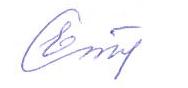 копия верна                                             Е.В. Студенова